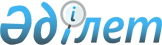 О внесении изменений в перечень общих процессов в рамках Евразийского экономического союзаРешение Коллегии Евразийской экономической комиссии от 11 июля 2023 года № 91.
      В соответствии с пунктом 9 Протокола об информационно-коммуникационных технологиях и информационном взаимодействии в рамках Евразийского экономического союза (приложение № 3 к Договору о Евразийском экономическом союзе от 29 мая 2014 года) и в целях реализации положений Соглашения о применении в Евразийском экономическом союзе навигационных пломб для отслеживания перевозок от 19 апреля 2022 года Коллегия Евразийской экономической комиссии решила:
      1. Внести в раздел XVII перечня общих процессов в рамках Евразийского экономического союза, утвержденного Решением Коллегии Евразийской экономической комиссии от 14 апреля 2015 г. № 29, следующие изменения:
      а) наименование дополнить словами ", а также отслеживания перевозок с применением навигационных пломб";
      б) дополнить пунктом 732 следующего содержания:
      2. Настоящее Решение вступает в силу по истечении 30 календарных дней с даты его официального опубликования.
					© 2012. РГП на ПХВ «Институт законодательства и правовой информации Республики Казахстан» Министерства юстиции Республики Казахстан
				
"732. Обеспечение информационного взаимодействия между уполномоченными операторами (органами) государств-членов Евразийского экономического союза при отслеживании перевозок с применением навигационных пломб по территориям двух и более государств-членов Евразийского экономического союза
II квартал 2024 г. ".
      Председатель КоллегииЕвразийской экономической комиссии 

М. Мясникович
